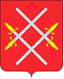 АДМИНИСТРАЦИЯ РУЗСКОГО ГОРОДСКОГО ОКРУГАМОСКОВСКОЙ ОБЛАСТИПОСТАНОВЛЕНИЕ от ___________ № _____О внесении изменений в муниципальную программуРузского городского округа «Строительство объектов социальной инфраструктуры», утвержденную постановлением Администрации Рузского городского округа от 10.11.2022 № 5470 (в редакции от 13.01.2023 № 163, от 06.03.2023 № 1110, от 07.04.2023 №1785, от 15.05.2023 №2570, от 14.07.2023 №4002, от 13.10.2023 № 6877, от 29.12.2023 № 8989, от 13.02.2024 № 786)В соответствии с Бюджетным кодексом Российской Федерации, Федеральным законом от 06.10.2003 № 131-ФЗ «Об общих принципах организации местного самоуправления в Российской Федерации», постановлением Администрации Рузского городского округа от 02.11.2022 №5352 «Об утверждении Порядка разработки и реализации муниципальных программ Рузского городского округа», постановлением Администрации Рузского городского округа от 07.11.2022  №5391  «Об утверждении перечня муниципальных программ Рузского городского округа», руководствуясь Уставом Рузского городского округа, Администрация Рузского городского округа постановляет:Муниципальную программу Рузского городского округа «Строительство объектов социальной инфраструктуры», утвержденную постановлением    Администрации     Рузского городского округа от 10.11.2022 № 5470 (в редакции от 13.01.2023 №163, от 06.03.2023 № 1110, от 07.04.2023 №1785, от 15.05.2023 №2570, от 14.07.2023 №4002, от 13.10.2023 № 6877, от 29.12.2023 № 8989, от 13.02.2024 № 786), изложить в новой редакции (прилагается).Разместить настоящее постановление на официальном сайте Рузского городского округа в сети «Интернет».Контроль за исполнением настоящего постановления возложить на Заместителя Главы Рузского городского округа Лапшина И.А.Глава городского округа	        Н.Н. ПархоменкоВерно: начальник общего отдела                                                              О.П. ГавриловаСардарян Анастасия АндреевнаОтдел капитального ремонта и строительства, старший инспектор8(49627)24367, oks_argo@mail.ruПриложение к постановлениюАдминистрации Рузского городского округаот «____»_________2024г. №___Муниципальная программа Рузского городского округа
«Строительство объектов социальной инфраструктуры» на 2023-2027 годыПаспорт муниципальной программы «Строительство объектов социальной инфраструктуры» на 2023-2027 годы3. Подпрограмма 3 «Строительство (реконструкция), капитальный ремонт объектов образования»3.1. Перечень мероприятий Подпрограммы 3 «Строительство (реконструкция), капитальный ремонт объектов образования»3.2. Распределение субсидий бюджетам муниципальных образованийМосковской области и адресный перечень объектов муниципальной собственности,на которые предоставляется субсидия бюджетам муниципальных образований Московской областиРаспределение субсидий и адресный перечень объектов муниципальной собственности, имущества, предназначенного для решения вопросов местного значения, на которые предоставляется субсидия из бюджета Московской области бюджету муниципального образования Московской области, предусмотренная мероприятием 02.04 подпрограммы 3 «Строительство (реконструкция), капитальный ремонт объектов образования»Справочная таблица:».Распределение субсидий и адресный перечень объектов муниципальной собственности, имущества, предназначенного для решения вопросов местного значения, на которые предоставляется субсидия из бюджета Московской области бюджетам муниципальных образований Московской области, предусмотренная мероприятием 06.01подпрограммы 3 «Строительство (реконструкция), капитальный ремонт объектов образования»Справочная таблица:».Распределение субсидий и адресный перечень объектов муниципальной собственности, имущества, предназначенного для решения вопросов местного значения, на которые предоставляется субсидия из бюджета Московской области бюджетам муниципальных образований Московской области, предусмотренная мероприятием 06.02подпрограммы 3 «Строительство (реконструкция), капитальный ремонт объектов образования»Справочная таблица:».Перечень мероприятий Подпрограммы 7 «Обеспечивающая подпрограмма»Координатор муниципальной программыКоординатор муниципальной программыЗаместитель Главы Рузского городского округа – Лапшина И.А.Заместитель Главы Рузского городского округа – Лапшина И.А.Заместитель Главы Рузского городского округа – Лапшина И.А.Заместитель Главы Рузского городского округа – Лапшина И.А.Заместитель Главы Рузского городского округа – Лапшина И.А.Заместитель Главы Рузского городского округа – Лапшина И.А.Муниципальный заказчик программыМуниципальный заказчик программыотдел капитального ремонта и строительства управления жилищно – коммунального хозяйства, капитального ремонта и строительства Администрации Рузского городского округаотдел капитального ремонта и строительства управления жилищно – коммунального хозяйства, капитального ремонта и строительства Администрации Рузского городского округаотдел капитального ремонта и строительства управления жилищно – коммунального хозяйства, капитального ремонта и строительства Администрации Рузского городского округаотдел капитального ремонта и строительства управления жилищно – коммунального хозяйства, капитального ремонта и строительства Администрации Рузского городского округаотдел капитального ремонта и строительства управления жилищно – коммунального хозяйства, капитального ремонта и строительства Администрации Рузского городского округаотдел капитального ремонта и строительства управления жилищно – коммунального хозяйства, капитального ремонта и строительства Администрации Рузского городского округаЦели муниципальной программыЦели муниципальной программы1. Повышение уровня обеспеченности населения Рузского городского округа объектами социальной инфраструктуры за счет реализации проектов строительства (реконструкции) объектов социального назначения с учетом необходимости повышения уровня их территориальной доступности.2. Обеспечение синхронизации темпов строительства объектов социальной инфраструктуры.1. Повышение уровня обеспеченности населения Рузского городского округа объектами социальной инфраструктуры за счет реализации проектов строительства (реконструкции) объектов социального назначения с учетом необходимости повышения уровня их территориальной доступности.2. Обеспечение синхронизации темпов строительства объектов социальной инфраструктуры.1. Повышение уровня обеспеченности населения Рузского городского округа объектами социальной инфраструктуры за счет реализации проектов строительства (реконструкции) объектов социального назначения с учетом необходимости повышения уровня их территориальной доступности.2. Обеспечение синхронизации темпов строительства объектов социальной инфраструктуры.1. Повышение уровня обеспеченности населения Рузского городского округа объектами социальной инфраструктуры за счет реализации проектов строительства (реконструкции) объектов социального назначения с учетом необходимости повышения уровня их территориальной доступности.2. Обеспечение синхронизации темпов строительства объектов социальной инфраструктуры.1. Повышение уровня обеспеченности населения Рузского городского округа объектами социальной инфраструктуры за счет реализации проектов строительства (реконструкции) объектов социального назначения с учетом необходимости повышения уровня их территориальной доступности.2. Обеспечение синхронизации темпов строительства объектов социальной инфраструктуры.1. Повышение уровня обеспеченности населения Рузского городского округа объектами социальной инфраструктуры за счет реализации проектов строительства (реконструкции) объектов социального назначения с учетом необходимости повышения уровня их территориальной доступности.2. Обеспечение синхронизации темпов строительства объектов социальной инфраструктуры.Перечень подпрограммПеречень подпрограммМуниципальный заказчик подпрограммМуниципальный заказчик подпрограммМуниципальный заказчик подпрограммМуниципальный заказчик подпрограммМуниципальный заказчик подпрограммМуниципальный заказчик подпрограмм3. Строительство (реконструкция), капитальный ремонт объектов образования»3. Строительство (реконструкция), капитальный ремонт объектов образования»отдел капитального ремонта и строительства управления жилищно – коммунального хозяйства, капитального ремонта и строительства Администрации Рузского городского округа, управление образования Администрации Рузского городского округаотдел капитального ремонта и строительства управления жилищно – коммунального хозяйства, капитального ремонта и строительства Администрации Рузского городского округа, управление образования Администрации Рузского городского округаотдел капитального ремонта и строительства управления жилищно – коммунального хозяйства, капитального ремонта и строительства Администрации Рузского городского округа, управление образования Администрации Рузского городского округаотдел капитального ремонта и строительства управления жилищно – коммунального хозяйства, капитального ремонта и строительства Администрации Рузского городского округа, управление образования Администрации Рузского городского округаотдел капитального ремонта и строительства управления жилищно – коммунального хозяйства, капитального ремонта и строительства Администрации Рузского городского округа, управление образования Администрации Рузского городского округаотдел капитального ремонта и строительства управления жилищно – коммунального хозяйства, капитального ремонта и строительства Администрации Рузского городского округа, управление образования Администрации Рузского городского округа7. Обеспечивающая подпрограмма7. Обеспечивающая подпрограммаотдел капитального ремонта и строительства управления жилищно – коммунального хозяйства, капитального ремонта и строительства Администрации Рузского городского округаотдел капитального ремонта и строительства управления жилищно – коммунального хозяйства, капитального ремонта и строительства Администрации Рузского городского округаотдел капитального ремонта и строительства управления жилищно – коммунального хозяйства, капитального ремонта и строительства Администрации Рузского городского округаотдел капитального ремонта и строительства управления жилищно – коммунального хозяйства, капитального ремонта и строительства Администрации Рузского городского округаотдел капитального ремонта и строительства управления жилищно – коммунального хозяйства, капитального ремонта и строительства Администрации Рузского городского округаотдел капитального ремонта и строительства управления жилищно – коммунального хозяйства, капитального ремонта и строительства Администрации Рузского городского округаКраткая характеристика подпрограммКраткая характеристика подпрограмм3. Обеспечение населения объектами образования. Развитие инфраструктуры системы образования, повышение качества предоставления образовательных услуг. Развитие сети организаций дошкольного образования, в том числе создание новых и развитие уже имеющихся объектов дошкольного образования.3. Обеспечение населения объектами образования. Развитие инфраструктуры системы образования, повышение качества предоставления образовательных услуг. Развитие сети организаций дошкольного образования, в том числе создание новых и развитие уже имеющихся объектов дошкольного образования.3. Обеспечение населения объектами образования. Развитие инфраструктуры системы образования, повышение качества предоставления образовательных услуг. Развитие сети организаций дошкольного образования, в том числе создание новых и развитие уже имеющихся объектов дошкольного образования.3. Обеспечение населения объектами образования. Развитие инфраструктуры системы образования, повышение качества предоставления образовательных услуг. Развитие сети организаций дошкольного образования, в том числе создание новых и развитие уже имеющихся объектов дошкольного образования.3. Обеспечение населения объектами образования. Развитие инфраструктуры системы образования, повышение качества предоставления образовательных услуг. Развитие сети организаций дошкольного образования, в том числе создание новых и развитие уже имеющихся объектов дошкольного образования.3. Обеспечение населения объектами образования. Развитие инфраструктуры системы образования, повышение качества предоставления образовательных услуг. Развитие сети организаций дошкольного образования, в том числе создание новых и развитие уже имеющихся объектов дошкольного образования.Краткая характеристика подпрограммКраткая характеристика подпрограмм7. Создание условий для реализации полномочий органов местного самоуправления Московской области.7. Создание условий для реализации полномочий органов местного самоуправления Московской области.7. Создание условий для реализации полномочий органов местного самоуправления Московской области.7. Создание условий для реализации полномочий органов местного самоуправления Московской области.7. Создание условий для реализации полномочий органов местного самоуправления Московской области.7. Создание условий для реализации полномочий органов местного самоуправления Московской области.Источники финансирования муниципальной программы, в том числе по годам реализации программы (тыс руб.):ВсегоВсего2023год2024год2025год2026год2027годСредства бюджета Московской области563 037,08563 037,08425 282,35137 754,730,000,000,00Средства федерального бюджета0,000,000,000,000,000,000,00Средства бюджета Рузского городского округа79 099,5379 099,5339 525,2330 554,104 510,104 510,100,00Внебюджетные средства0,000,000,000,000,000,000,00Всего, в том числе по годам:642 136,61642 136,61464 807,58168 308,834 510,104 510,100,00№ п/пМероприятие подпрограммыСроки исполнения мероприятияИсточники финансированияВсего(тыс. руб.)Объемы финансирования по годам (тыс. руб.)Объемы финансирования по годам (тыс. руб.)Объемы финансирования по годам (тыс. руб.)Объемы финансирования по годам (тыс. руб.)Объемы финансирования по годам (тыс. руб.)Объемы финансирования по годам (тыс. руб.)Объемы финансирования по годам (тыс. руб.)Объемы финансирования по годам (тыс. руб.)Объемы финансирования по годам (тыс. руб.)Объемы финансирования по годам (тыс. руб.)Объемы финансирования по годам (тыс. руб.)Ответственный за выполнение мероприятия № п/пМероприятие подпрограммыСроки исполнения мероприятияИсточники финансированияВсего(тыс. руб.)2023год2024год2024год2024год2024год2024год2024год2024год2025 год2026год2027годОтветственный за выполнение мероприятия 12345677777778910111Основное мероприятие 02 Организация строительства (реконструкции) объектов общего образования2023 годИтого:454 121,64454 121,640,000,000,000,000,000,000,000,000,000,00Х1Основное мероприятие 02 Организация строительства (реконструкции) объектов общего образования2023 годСредства бюджета Московской области425 282,35425 282,350,000,000,000,000,000,000,000,000,000,00Х1Основное мероприятие 02 Организация строительства (реконструкции) объектов общего образования2023 годСредства бюджета Рузского городского округа28 839,2928 839,290,000,000,000,000,000,000,000,000,000,00Х2Мероприятие 02.04Капитальные вложения в общеобразовательные организации в целях обеспечения односменного режима обучения2023 годИтого:454 121,64454 121,640,000,000,000,000,000,000,000,000,000,00Х2Мероприятие 02.04Капитальные вложения в общеобразовательные организации в целях обеспечения односменного режима обучения2023 годСредства бюджета Московской области 425 282,35425 282,350,000,000,000,000,000,000,000,000,000,00Х2Мероприятие 02.04Капитальные вложения в общеобразовательные организации в целях обеспечения односменного режима обучения2023 годСредства бюджета Рузского городского округа28 839,2928 839,290,000,000,000,000,000,000,000,000,000,00Х3Введены в эксплуатацию объекты общего образования в целях обеспечения односменного режима обучения, единицххВсего2023 годИтого 2024 годВ том числеВ том числеВ том числеВ том числеВ том числеВ том числе202520262027Х3Введены в эксплуатацию объекты общего образования в целях обеспечения односменного режима обучения, единицххВсего2023 годИтого 2024 год1 квар-тал1 полу-годие9 меся-цев9 меся-цев9 меся-цев12 месяцев202520262027Х3Введены в эксплуатацию объекты общего образования в целях обеспечения односменного режима обучения, единицхх110000000000Х4Основное мероприятие 06 Капитальный ремонт объектов дошкольного образования2024 годИтого:163 798,7320,00163 798,732163 798,732163 798,732163 798,732163 798,732163 798,732163 798,7320,000,000,00Х4Основное мероприятие 06 Капитальный ремонт объектов дошкольного образования2024 годСредства бюджета Московской области 137 754,7330,00137 754,733137 754,733137 754,733137 754,733137 754,733137 754,733137 754,7330,000,000,00Х4Основное мероприятие 06 Капитальный ремонт объектов дошкольного образования2024 годСредства бюджета Рузского городского округа26 043,9990,0026 043,99926 043,99926 043,99926 043,99926 043,99926 043,99926 043,9990,000,000,00Х5Мероприятие 6.1 Проведение капитального ремонта в муниципальных дошкольных образовательных организациях и дошкольных отделениях муниципальных общеобразовательных организаций2024 годИтого:150 304,6320,00150 304,632150 304,632150 304,632150 304,632150 304,632150 304,632150 304,6320,000,000,00Х5Мероприятие 6.1 Проведение капитального ремонта в муниципальных дошкольных образовательных организациях и дошкольных отделениях муниципальных общеобразовательных организаций2024 годСредства бюджета Московской области 126 406,1950,00126 406,195126 406,195126 406,195126 406,195126 406,195126 406,195126 406,1950,000,000,00Х5Мероприятие 6.1 Проведение капитального ремонта в муниципальных дошкольных образовательных организациях и дошкольных отделениях муниципальных общеобразовательных организаций2024 годСредства бюджета Рузского городского округа23 898,4370,0023 898,43723 898,43723 898,43723 898,43723 898,43723 898,43723 898,4370,000,000,00Х6Проведен капитальный ремонт дошкольных образовательных организаций, единицххВсего2023 годИтого 2024 годВ том числе В том числе В том числе В том числе В том числе В том числе 202520262027Х6Проведен капитальный ремонт дошкольных образовательных организаций, единицххВсего2023 годИтого 2024 год1 квар-тал1 полу-годие1 полу-годие9 меся-цев12 месяцев12 месяцев202520262027Х6Проведен капитальный ремонт дошкольных образовательных организаций, единицхх101000111000Х7Мероприятие 6.2 «Оснащение отремонтированных зданий муниципальных дошкольных образовательных организаций и дошкольных отделений муниципальных общеобразовательных организаций»2024 годИтого:13 494,100,0013 494,1013 494,1013 494,1013 494,1013 494,1013 494,1013 494,100,000,000,00Х7Мероприятие 6.2 «Оснащение отремонтированных зданий муниципальных дошкольных образовательных организаций и дошкольных отделений муниципальных общеобразовательных организаций»2024 годСредства бюджета Московской области 11 348,5380,0011 348,53811 348,53811 348,53811 348,53811 348,53811 348,53811 348,5380,000,000,00Х7Мероприятие 6.2 «Оснащение отремонтированных зданий муниципальных дошкольных образовательных организаций и дошкольных отделений муниципальных общеобразовательных организаций»2024 годСредства бюджета Рузского городского округа2 145,5620,002 145,5622 145,5622 145,5622 145,5622 145,5622 145,5622 145,5620,000,000,00Х8Оснащены средствами обучения и воспитания отремонтированные здания муниципальных дошкольных образовательных организаций и дошкольных отделений муниципальных общеобразовательных организацийххВсего2023 годИтого 2024 годВ том числе В том числе В том числе В том числе В том числе В том числе 202520262027Х8Оснащены средствами обучения и воспитания отремонтированные здания муниципальных дошкольных образовательных организаций и дошкольных отделений муниципальных общеобразовательных организацийххВсего2023 годИтого 2024 год1 квар-тал1 полу-годие1 полу-годие9 меся-цев12 месяцев12 месяцев202520262027Х8Оснащены средствами обучения и воспитания отремонтированные здания муниципальных дошкольных образовательных организаций и дошкольных отделений муниципальных общеобразовательных организацийхх101000111000ХИтого по подпрограмме 3Итого по подпрограмме 3Итого:617 920,372454 121,64163 798,732163 798,732163 798,732163 798,732163 798,732163 798,732163 798,7320,000,000,00ХИтого по подпрограмме 3Итого по подпрограмме 3Средства бюджета Московской области 563 037,083425 282,35137 754,733137 754,733137 754,733137 754,733137 754,733137 754,733137 754,7330,000,000,00ХИтого по подпрограмме 3Итого по подпрограмме 3Средства бюджета Рузского городского округа 54 883,28928 839,2926 043,99926 043,99926 043,99926 043,99926 043,99926 043,99926 043,9990,000,000,00Х№ п/пНаименование муниципального образования Московской области/наименование объекта, адрес объектаМощность/прирост мощности объектаВиды работ в соответствии с классификаторомСроки проведения работОткрытие объекта/ заверше-ние работПредельная стоимость объекта строитель-ства                      (тыс. руб.)Профинанси-ровано на 01.01. 23 (тыс. руб.)Источники финансированияФинансирование, в том числе распределение субсидийиз бюджета московской области
 (тыс. руб.)Финансирование, в том числе распределение субсидийиз бюджета московской области
 (тыс. руб.)Финансирование, в том числе распределение субсидийиз бюджета московской области
 (тыс. руб.)Финансирование, в том числе распределение субсидийиз бюджета московской области
 (тыс. руб.)Финансирование, в том числе распределение субсидийиз бюджета московской области
 (тыс. руб.)Финансирование, в том числе распределение субсидийиз бюджета московской области
 (тыс. руб.)Остаток сметной стоимости до ввода в эксплуатацию (тыс. руб.)№ п/пНаименование муниципального образования Московской области/наименование объекта, адрес объектаМощность/прирост мощности объектаВиды работ в соответствии с классификаторомСроки проведения работОткрытие объекта/ заверше-ние работПредельная стоимость объекта строитель-ства                      (тыс. руб.)Профинанси-ровано на 01.01. 23 (тыс. руб.)Источники финансированияВсего2023год2024 год2025 год2026 год2027 годОстаток сметной стоимости до ввода в эксплуатацию (тыс. руб.)123456789101112131415161Школа на 400 мест по адресу: Московская область, Рузский район, п. Тучково, ул. Новая (ПИР и строительство) в том числе*: 400 местСтроительство (в т.ч. проектные и изыскательские работы)29.03.19-15.08.23 01.09.241 235 378,37781 256,73Итого:454 121,64454 121,640,000,000,000,001Школа на 400 мест по адресу: Московская область, Рузский район, п. Тучково, ул. Новая (ПИР и строительство) в том числе*: 400 местСтроительство (в т.ч. проектные и изыскательские работы)29.03.19-15.08.23 01.09.241 235 378,37742 161,33Средства бюджета Московской области425 282,35425 282,350,000,000,000,001Школа на 400 мест по адресу: Московская область, Рузский район, п. Тучково, ул. Новая (ПИР и строительство) в том числе*: 400 местСтроительство (в т.ч. проектные и изыскательские работы)29.03.19-15.08.23 01.09.241 235 378,3739 095,40Средства бюджета Рузского городского округа 28 839,2928 839,290,000,000,000,00Всего по перечнюВсего по перечнюххххИтого:454 121,64454 121,640,000,000,000,00Всего по перечнюВсего по перечнюххххСредства бюджета Московской области425 282,35425 282,350,000,000,000,00Всего по перечнюВсего по перечнюххххСредства бюджета Рузского городского округа28 839,2928 839,290,000,000,000,003Всего по мероприятию:Всего по мероприятию:ххххИтого:454 121,64454 121,640,000,000,000,003Всего по мероприятию:Всего по мероприятию:ххххСредства бюджета Московской области425 282,35425 282,350,000,000,000,003Всего по мероприятию:Всего по мероприятию:ххххСредства бюджета Рузского городского округа 28 839,2928 839,290,000,000,000,00Количество объектов Всего, в том числе по годам реализации:2023 год2024 год2025 год2026 год2027 годвводимых, ед.110000вводимых объектов образования, мест4004000000открываемых, ед.110000открываемых объектов образования, мест4004000000№ п/пНаименование муниципального образования Московской области/наименование объекта, адрес объектаМощность/прирост мощности объектаВидыработ в соответствии с классификаторомСроки проведения работОткрытие объекта/ завершение работПредельная стоимость объекта строитель-ства                      (тыс. руб.)Профинанси-ровано на01.01.23 (тыс. руб.)Источники финансированияФинансирование, в том числе распределение субсидийиз бюджета московской области
 (тыс. руб.)Финансирование, в том числе распределение субсидийиз бюджета московской области
 (тыс. руб.)Финансирование, в том числе распределение субсидийиз бюджета московской области
 (тыс. руб.)Финансирование, в том числе распределение субсидийиз бюджета московской области
 (тыс. руб.)Финансирование, в том числе распределение субсидийиз бюджета московской области
 (тыс. руб.)Финансирование, в том числе распределение субсидийиз бюджета московской области
 (тыс. руб.)Остаток сметной стоимости до ввода в эксплуатацию (тыс. руб.)№ п/пНаименование муниципального образования Московской области/наименование объекта, адрес объектаМощность/прирост мощности объектаВидыработ в соответствии с классификаторомСроки проведения работОткрытие объекта/ завершение работПредельная стоимость объекта строитель-ства                      (тыс. руб.)Профинанси-ровано на01.01.23 (тыс. руб.)Источники финансированияВсего2023год2024 год2025 год2026 год2027 годОстаток сметной стоимости до ввода в эксплуатацию (тыс. руб.)123456789101112131415161МАОУ «Гимназия №1 г. Рузы (дошкольное отделение), МО г. Руза ул. Микрорайон д. 51701,0 кв. мКапитальный ремонт (в т.ч. проектные и изыскательские работы01.01.24-01.09.24 01.09.24150 304,6320,00Итого:150 304,6320,00150 304,6320,000,000,001МАОУ «Гимназия №1 г. Рузы (дошкольное отделение), МО г. Руза ул. Микрорайон д. 51701,0 кв. мКапитальный ремонт (в т.ч. проектные и изыскательские работы01.01.24-01.09.24 01.09.24150 304,6320,00Средства бюджета Московской области126 406,1950,00126 406,1950,000,000,001МАОУ «Гимназия №1 г. Рузы (дошкольное отделение), МО г. Руза ул. Микрорайон д. 51701,0 кв. мКапитальный ремонт (в т.ч. проектные и изыскательские работы01.01.24-01.09.24 01.09.24150 304,6320,00Средства бюджета Рузского городского округа 23 898,4370,0023 898,4370,000,000,00Всего по перечнюВсего по перечнюххххИтого:150 304,6320,00150 304,6320,000,000,00Всего по перечнюВсего по перечнюххххСредства бюджета Московской области126 406,1950,00126 406,1950,000,000,00Всего по перечнюВсего по перечнюххххСредства бюджета Рузского городского округа23 898,4370,0023 898,4370,000,000,003Всего по мероприятию:Всего по мероприятию:ххххИтого:150 304,6320,00150 304,6320,000,000,003Всего по мероприятию:Всего по мероприятию:ххххСредства бюджета Московской области126 406,1950,00126 406,1950,000,000,003Всего по мероприятию:Всего по мероприятию:ххххСредства бюджета Рузского городского округа 23 898,4370,0023 898,4370,000,000,00Количество объектов Всего, в том числе по годам реализации:2023 год2024 год2025 год2026 год2027 годвводимых, ед.000000вводимых объектов образования, мест000000открываемых, ед.101000открываемых объектов образования, мест1890189000№ п/пНаименование муниципального образования Московской области/наименование объекта, адрес объектаМощность/прирост мощности объектаВидыработ в соответствии с классификаторомСроки проведения работОткрытие объекта/ завершение работПредельная стоимость объекта строитель-ства                      (тыс. руб.)Профинанси-ровано на01.01.23 (тыс. руб.)Источники финансированияФинансирование, в том числе распределение субсидийиз бюджета московской области
 (тыс. руб.)Финансирование, в том числе распределение субсидийиз бюджета московской области
 (тыс. руб.)Финансирование, в том числе распределение субсидийиз бюджета московской области
 (тыс. руб.)Финансирование, в том числе распределение субсидийиз бюджета московской области
 (тыс. руб.)Финансирование, в том числе распределение субсидийиз бюджета московской области
 (тыс. руб.)Финансирование, в том числе распределение субсидийиз бюджета московской области
 (тыс. руб.)Остаток сметной стоимости до ввода в эксплуатацию (тыс. руб.)№ п/пНаименование муниципального образования Московской области/наименование объекта, адрес объектаМощность/прирост мощности объектаВидыработ в соответствии с классификаторомСроки проведения работОткрытие объекта/ завершение работПредельная стоимость объекта строитель-ства                      (тыс. руб.)Профинанси-ровано на01.01.23 (тыс. руб.)Источники финансированияВсего2023год2024 год2025 год2026 год2027 годОстаток сметной стоимости до ввода в эксплуатацию (тыс. руб.)123456789101112131415161МАОУ «Гимназия №1 г. Рузы (дошкольное отделение), МО г. Руза ул. Микрорайон д. 5Поставка, монтаж (установка, сборка)01.01.24-01.09.24 01.09.24150 304,6320,00Итого:150 304,6320,00150 304,6320,000,000,001МАОУ «Гимназия №1 г. Рузы (дошкольное отделение), МО г. Руза ул. Микрорайон д. 5Поставка, монтаж (установка, сборка)01.01.24-01.09.24 01.09.24150 304,6320,00Средства бюджета Московской области126 406,1950,00126 406,1950,000,000,001МАОУ «Гимназия №1 г. Рузы (дошкольное отделение), МО г. Руза ул. Микрорайон д. 5Поставка, монтаж (установка, сборка)01.01.24-01.09.24 01.09.24150 304,6320,00Средства бюджета Рузского городского округа 23 898,4370,0023 898,4370,000,000,00Всего по перечнюВсего по перечнюххххИтого:150 304,6320,00150 304,6320,000,000,00Всего по перечнюВсего по перечнюххххСредства бюджета Московской области126 406,1950,00126 406,1950,000,000,00Всего по перечнюВсего по перечнюххххСредства бюджета Рузского городского округа23 898,4370,0023 898,4370,000,000,003Всего по мероприятию:Всего по мероприятию:ххххИтого:150 304,6320,00150 304,6320,000,000,003Всего по мероприятию:Всего по мероприятию:ххххСредства бюджета Московской области126 406,1950,00126 406,1950,000,000,003Всего по мероприятию:Всего по мероприятию:ххххСредства бюджета Рузского городского округа 23 898,4370,0023 898,4370,000,000,00Количество объектов Всего, в том числе по годам реализации:2023 год2024 год2025 год2026 год2027 годвводимых, ед.000000вводимых объектов образования, мест000000открываемых, ед.101000открываемых объектов образования, мест4004000000№ п/пМероприятие Подпрограммы Сроки исполнения мероприятияИсточники финансированияВсего(тыс. руб.)Объемы финансирования по годам (тыс. руб.)Объемы финансирования по годам (тыс. руб.)Объемы финансирования по годам (тыс. руб.)Объемы финансирования по годам (тыс. руб.)Объемы финансирования по годам (тыс. руб.)Ответственный за выполнение мероприятия Подпрограммы № п/пМероприятие Подпрограммы Сроки исполнения мероприятияИсточники финансированияВсего(тыс. руб.)2023 год2024 год2025 год2026 год2027 годОтветственный за выполнение мероприятия Подпрограммы 12345678910111Основное мероприятие 01. Создание условий для реализации полномочий органов местного самоуправления2023-2027годыИтого:24 216,2410 685,944 510,104 510,104 510,100,00МКУ УКС РГО1Основное мероприятие 01. Создание условий для реализации полномочий органов местного самоуправления2023-2027годыСредства бюджета Московской области0,000,000,000,000,000,00МКУ УКС РГО1Основное мероприятие 01. Создание условий для реализации полномочий органов местного самоуправления2023-2027годыСредства бюджета Рузского городского округа 24 216,2410 685,944 510,104 510,104 510,100,00МКУ УКС РГО1Основное мероприятие 01. Создание условий для реализации полномочий органов местного самоуправления2023-2027годыВнебюджетные источники0,000,000,000,000,000,00МКУ УКС РГО1.1Мероприятие 01.01 Расходы на обеспечение деятельности (оказание услуг) муниципальных учреждений в сфере строительства (МКУ «УКС»)2023-2027годыИтого:24 216,2410 685,944 510,104 510,104 510,100,001.1Мероприятие 01.01 Расходы на обеспечение деятельности (оказание услуг) муниципальных учреждений в сфере строительства (МКУ «УКС»)2023-2027годыСредства бюджета Московской области0,000,000,000,000,000,001.1Мероприятие 01.01 Расходы на обеспечение деятельности (оказание услуг) муниципальных учреждений в сфере строительства (МКУ «УКС»)2023-2027годыСредства бюджета Рузского городского округа 24 216,2410 685,944 510,104 510,104 510,100,001.1Мероприятие 01.01 Расходы на обеспечение деятельности (оказание услуг) муниципальных учреждений в сфере строительства (МКУ «УКС»)2023-2027годыВнебюджетные источники0,000,000,000,000,000,002Итого по Подпрограмме 7Итого по Подпрограмме 7Итого:24 216,2410 685,944 510,104 510,104 510,100,002Итого по Подпрограмме 7Итого по Подпрограмме 7Средства бюджета Московской области 0,000,000,000,000,000,002Итого по Подпрограмме 7Итого по Подпрограмме 7Средства бюджета Рузского городского округа24 216,2410 685,944 510,104 510,104 510,100,002Итого по Подпрограмме 7Итого по Подпрограмме 7Внебюджетные источники0,000,000,000,000,000,00